Środa 29.04Wór zadowoleniaDo tej zabawy potrzeby będzie: duży worek, torba bądź inna rzecz, do której można coś spakować. Najlepiej umieścić go w dobrze widocznym miejscu w domu lub bezpośrednio w pokoiku. Dodatkowo należy przygotować stos małych karteczek: mogą być białe, kolorowe lub własnoręcznie zaprojektowane ( to również świetna zabawa).Jak się bawić?Kiedy wszystko jest już przygotowane usiądź razem z kimś bliskim i omówcie zasady zabawy.  Każdego dnia spisujcie bądź rysujcie, co zrobiliście dzisiaj dobrze, z czego jesteście dumni. Sami decyduje, ile karteczek danego dnia wykorzysta. Ważne, by na każdej karteczce napisać datę jej powstania. Wrzucacie do worka dane karteczki. Po kilku dniach, kiedy sięgnięcie po kratki, sami zobaczycie, ile się tego nazbierało, jak wiele rzeczy robicie dobrze i z czego możecie być dumni.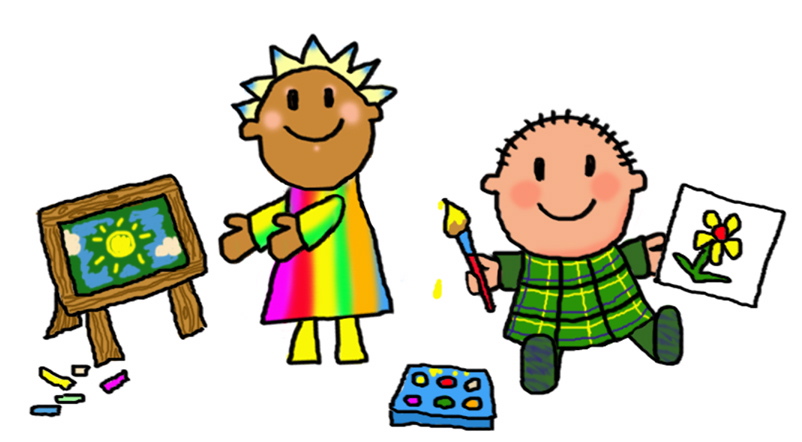 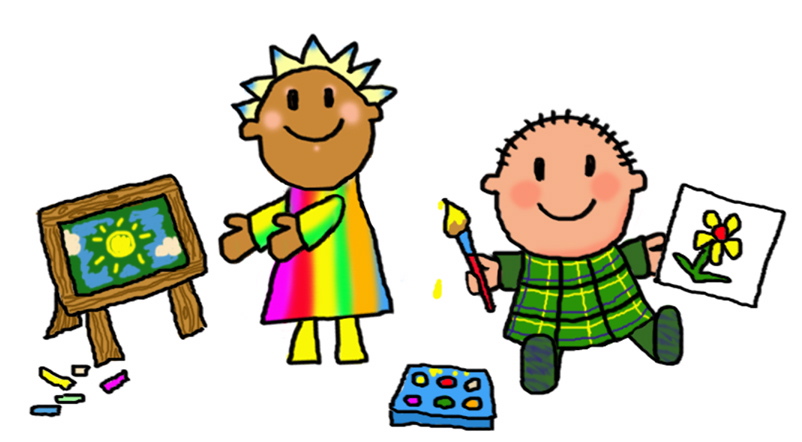 